医工实训中心窗帘申购清单医工实训中心内有医学工程学院、检验与影像学院、健康管理学院、口腔综合实验室共四个院系（实验室）各类实验、实训室多达百余间。以下清单为校方测量面积：申购物品清单备注：报价含税费、运输、安装、配件、损耗等一切费用。样品见下图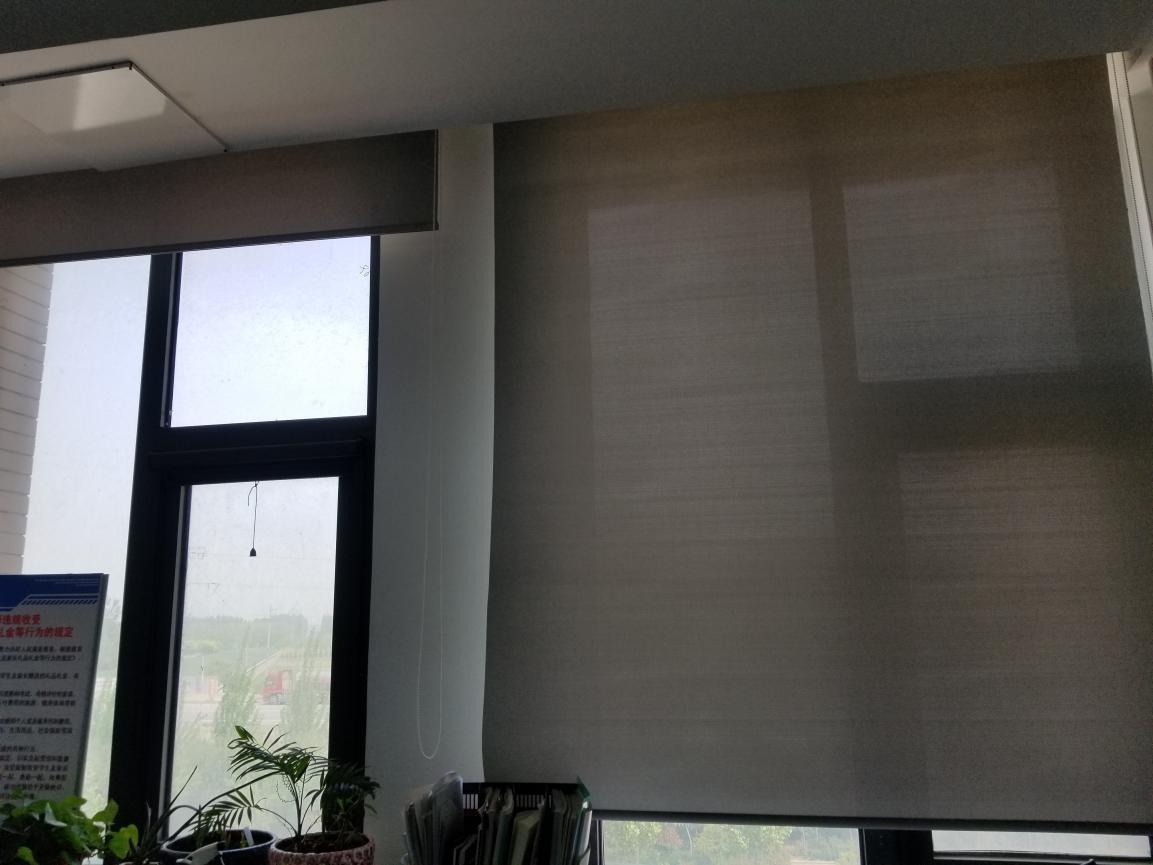 楼层材料预算合计金额一楼阳光面料卷帘，430平方* 单平方价格=       元       元二楼阳光面料卷帘，430平方* 单平方价格=       元       元三楼阳光面料卷帘，430平方* 单平方价格=       元       元四楼阳光面料卷帘，430平方* 单平方价格=       元       元五楼阳光面料卷帘，430平方* 单平方价格=        元       元总计       元